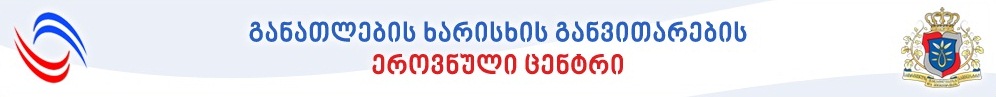 მეტალოპლასტმასისა და ალუმინის კარ-ფანჯრების დამამზადებელი - მემონტაჟე პროფესიული სტანდარტისსიპ –განათლების ხარისხის განვითარების ეროვნული ცენტრიწელიპროფესიის დასახელება (ქართულად):      მეტალოპლასტმასის კარ-ფანჯარების დამამზადებელი-მემონტაჟეპროფესიის დასახელება (ინგლისურად): PVC (metal – Plastic) and aluminum Windows - Doors Constructor  პროფესიული სტანდარტის  კოდი:პროფესიული სტანდარტის სარეგისტრაციო  ნომერიპროფესიული სტანდარტის შესაბამისი კოდი „ დასაქმების საერთაშორისო სტანდარტული კლასიფიკატორის “ (ISCO-08) მიხედვით:  არ მოიძებნაპროფესიის აღწერა:              მეტალოპლასტმასისა და ალუმინის კარ-ფანჯრების დამამზადებელი-მემონტაჟე ამზადებს მეტალოპლასტმასისა და ალუმინის მასალისგან  კარ-ფანჯრებს, ასრულებს  სხვადასხვა  ტიპის  საცხოვრებელი  და  საზოგადოებრივი  დანიშნულების შენობებსა და სამრეწველო ნაგებობებში მეტალოპლასტმასისა და ალუმინის კარ-ფანჯრების  დემონტაჟისა და მონტაჟის სამუშაოებს   საჭირო დაზგა - დანადგარებისა და ხელსაწყოების გამოყენებით.სამუშაო გარემო და დასაქმების შესაძლებლობები:      მეტალოპლასტმასისა და ალუმინის კარ-ფანჯრების დამამზადებელი-მემონტაჟე  მუშაობს ბუნებრივ გარემო პირობებში, ღია ცის ქვეშ, სიმაღლეზე, ხმაურში,  ხშირად უწევს საქმიანობა რთულ კლიმატურ პირობებშიც.      მეტალოპლასტმასისა და ალუმინის კარ-ფანჯრების დამამზადებელი-მემონტაჟე     შეიძლება დასაქმდეს ნებისმიერ სამშენებლო ობიექტზე, იგი შეიძლება იყოს თვითდასაქმებული ან დასაქმდეს სხვადასხვა ტიპის  მრავალპროფილიან  და  მონოპროფილიან სამშენებლო - სარემონტო კომპანიებში, ასევე  სამშენებლო მასალების შემომტან კომპანიებში კონსულტანტის პოზიციაზე.აუცილებელი პროფესიული მოთხოვნები:     კანონმდებლობით არ არის დადგენილიდონე ევროპულ კვალიფიკაციათა ჩარჩოს მიხედვით:	მესამეპროფესიული მოვალეობები და ამოცანები:პიროვნული თვისებები:მოწესრიგებული  მობილიზებულიპუნქტუალურიპასუხისმგებლიანი ხელსაწყოები, დანადგარები, მასალა:სახაზავი („რულეტკა“)ლაზერითარაზო (დიდი პატარა)ფანქარიელ. ბურღისასვრეტელა (დრელი) სახრახნისებით  პერფორატორი სახრახნისებითკუთხსახეხი (ბალგარკა) გელა სატეხი თათი მაკრატელი (კომბინირებული)შვეული  კიბე კიბე-ხარაჩო, სპეცეკიპირება (სათვალე, დამცავი ქამარი) მინის დგუშები (მინაპაკეტის გადასატანად)პროფესიული საქმიანობისას საჭირო დაზგა-დანადგარები;პროფილების დასაჭრელი ხერხიორმაგი კოპირების ფრეზიკომპრესორიმეტალის დასაჭრელი ხერხი-არმირების დასაჭრელადშესადუღებელი აპარატი (უთო)ნაწიბურების გასაწმენდი დანადგარიინპოსტის (ბოძის, სვეტის ან კედლის თავის, რომელსაც ეყრდნობა თაღი)  საფრეზი დანადგარიალუმინის საჭრელი ხერხიალუმინის კუთხეების საწნეხი აპარატიპლასტმასის კუთხეების შესადუღებელი აპარატიპროფესიის სამომავლო ტენდენციები:სამანსარდე ფანჯრების დამზადება- ჩასმის დანერგვა ზამთრის ბაღების მეტალოპლასტმასით და ალუმინით მოწყობის დანერგვა  ალუმინის კიბისა და მოაჯირების მოწყობის დანერგვამინის გადახურვის დანერგვა„სპაიდერული“ ფასადების მოწყობის დანერგვა პროფესიული ცოდნა და უნარები:სტანდარტის მოქმედების ვადა: 4 წელიპროფესიული სტანდარტის შემმუშავებელი სამუშაო ჯგუფის წევრები:შეფასების სტანდარტიპროფესიის დასახელება: მეტალოპლასტმასის კარ-ფანჯარების დამამზადებელი-მემონტაჟე ნაწილი 1. ზოგადი ინფორმაცია სტანდარტი გამოიყენება ფორმალური განათლებისა და/ან არაფორმალური განათლების  ფარგლებში შეძენილი კომპეტენციების, ცოდნისა და უნარების აღიარების მიზნით. შეფასების სტანდარტი ეფუძნება კონკრეტულ პროფესიულ სტანდარტს. ის განსაზღვრავს  სტანდარტში ასახული  პროფესიული ცოდნისა და უნარების შეფასებისა და დადასტურების აუცილებელ პირობებს: 1. შესაფასებელ კომპეტენციებს, რომლებიც გამოხატულია  პროფესიული მოვალეობებისა და ამოცანების ტერმინებში;  2. კომპეტენციების შეფასების კრიტერიუმებს, რომლებშიც ასახულია აუცილებელი  პროფესიული ცოდნა და უნარები; 3. კომპეტენციების დადასტურებისათვის გამოყენებულ მტკიცებულებებს.შეფასების სტანდარტი განსაზღვრავს   შეფასების პროცესის განხორციელების მიდგომებს. ფორმალურ განათლებაში სტანდარტით გათვალისწინებული შეფასების პროცესის წარმართვასთან დაკავშირებული მოთხოვნები ასახულია სავალდებულო პროფესიულ მოდულებში. არაფორმალური განათლების აღიარების მიზნებისათვის გამოიყენება წინამდებარე დოკუმენტის  მესამე ნაწილში (ნაწილი 3. შეფასების პროცესი და კომპონენტები) აღწერილი პროცედურები. შედეგები აისახება თანდართულ ფორმებში, რომლებიც დანართის სახით ახლავს დოკუმენტს. ნაწილი 2. შეფასების კრიტერიუმებინაწილი 3. შეფასების პროცესი და კომპონენტები 1. გამოკითხვა 2. პროცესზე დაკვირვება 3. პროდუქტის/შედეგის შეფასებანაწილი 4. მითითებები შემფასებლისათვისშეფასების დაწყებამდე გაეცანით: პროფესიულ სტანდარტს;კომპეტენციებზე დაფუძნებული შეფასების პრინციპებს;შეფასების კრიტერიუმებს;შეფასების ინსტრუმენტებს;შეფასების ორგანიზების თავისებურებებს;შემფასებლის ჩანაწერების ფორმებს. შეფასების პროცესში:პირადად დააკვირდით დავალებების შესრულების/შეფასების პროცესს;თითოეული შესაფასებელისათვის აწარმოეთ შეფასების ჩანაწერების ფორმები;თუ აუცილებელია შესაფასებელს დაუსვით დამატებითი შეკითხვები დავალებასთან დაკავშირებით;შეაფასეთ თოთოეული შესრულების კრიტერიუმი.შეფასების დასრულებისას:შესაფასებელს მიეცით განმარტება შეფასებასთან დაკავშირებით;შეაჯამეთ შეფასების შედეგები;დაადასტურეთ შეფასების შედეგები ხელმოწერით; შეფასების ჩანაწერები გადაეცით სათანადოდ უფლებამოსილ პირს.შემფასებლის ჩანაწერების ფორმები1. გამოკითხვა შესაფასებელი პირის სახელი, გვარი:შეფასების თარიღი:შეფასების ადგილი:შემფასებლის სახელი, გვარი:შედეგი: დადასტურდა ------/ არ დადასტურდა ----------შემფასებლის კომენტარი (მათ შორის მტკიცებულებათა ჩამონათვალი):დადასტურება:                                                    2. პროცესზე დაკვირვება შესაფასებელი პირის სახელი, გვარი:შეფასების თარიღი:შეფასების ადგილი:შემფასებლის სახელი, გვარი:შედეგი: დადასტურდა ------/ არ დადასტურდა ----------შემფასებლის კომენტარი (მათ შორის მტკიცებულებათა ჩამონათვალი):დადასტურება:           3. პროდუქტის/შედეგის შეფასება შესაფასებელი პირის სახლი, გვარი:შეფასების თარიღი:შეფასების ადგილი:შემფასებლის სახელი, გვარი:შედეგი: დადასტურდა ------/ არ დადასტურდა ----------შემფასებლის კომენტარი (მათ შორის მტკიცებულებათა ჩამონათვალი):დადასტურება:                                                    კომპეტენციათა დადასტურების ფორმადადასტურება: №პროფესიული მოვალეობაპროფესიული ამოცანა1სამუშაოს ორგანიზება 1. 1.აფასებს სამუშაო გარემოს1. 2.ადგენს გეგმა - გრაფიკს1. 3. აწყობს სამუშაო გარემოს1.4. განსაზღვრავს საჭირო მასალების რაოდენობას1.5. ამზადებს  ხელსაწყოებსა და დაზგა -დანადგარებს1. 6. განსაზღვრავს შესასრულებელი სამუშაოსთვის საჭირო ადამიანურ რესურსებს1.7. განსაზღვრავს ტრანსპორტირების პირობებს2მეტალო პლასტმასის  კარ-ფანჯრების დამზადება2.1ადგენს მუშა ნახაზს 2.2. შეიმუშავებს მასალის განშლისოპტიმალურ ვარიანტს2.3.ჭრის პლასტმასის პროფილს2.4.ახორციელებს გაფრეზვას  (იმპოსტის-ბოძის, სვეტის ან კედლის თავი, ტიხარი, ჩარჩო, ფრთა)2.5. ახორციელებს არმირებას2.6. ახორციელებს კუთხეების შედუღებასასუფთავებს  შედუღების ნაწიბურებს3მეტალო პლასტმასის  კარ-ფანჯრების აწყობა3.1. ამაგრებს იმპოსტს/ტიხარს32. არჩევს ფურნიტურას3.3.არგებს ფურნიტურას 3.4.არეგულირებს ჩარჩოსა და  ფრთის ურთიერთგანლაგებას3.5.ახორციელებს ხარისხის შუალედურ კონტროლს3.6. აღმოფხვრის ხარვეზებს3.7. ახორციელებს მინის ჩაჭიმვას4ალუმინის კარ-ფანჯრებისდამზადება4.1. ადგენს მუშა ნახაზს     4.2. შეიმუშავებს განშლის ოპტიმალურ ვარიანტს 4.3.ჭრის ალუმინის  პროფილს4.4. ფრეზავს ალუმინის დეტალებს4.5. ჭრის კუთხის შემაერთებელ ალუმინის დეტალებს4.6. ახორციელებს ალუმინის კუთხეების შეერთებას4.7. არჩევს ფურნიტურას ალუმინის კარ-ფანჯრისთვის4.8. არგებს ფურნიტურას ალუმინის კარ-ფანჯრისთვის4.9. ახორციელებს რეზინის მორგებას ალუმინის ჩარჩოზე, ფრთაზე, ტიხარზე, ლარტყაზე5მეტალოპლასტმასისა და ალუმინის კარ - ფანჯრის მონტაჟი5.1. აფასებს  ტექნიკურად განსახორციელებელ სამუშაოებს5.2. ადგენს ესკიზს5.3. ახორციელებს დემონტაჟს5.4. ამაგრებს ჩარჩოს ღიობში ნიშნულის გათვალისწინებით5.5. ჩამოკიდებს მოძრავ ფრთებს5.6. ახორციელებს მინების ჩასმას5.7. ავსებს ღრეჩოებს სამონტაჟო ქაფით6დამკვეთთან ურთიერთობა6.1. განსაზღვრავს დამკვეთის მოთხოვნებს6.2.ათანხმებს მომსახურების პირობებს6.3.წარუდგენს დამკვეთს სავარაუდო ხარჯთაღრიცხვას6.4.ათანხმებს დამკვეთთან სამუშაო გეგმა-გრაფიკს6.5.აფორმებს ხელშეკრულებას6.6.აფორმებს საბოლოო მიღება-ჩაბარების აქტს სამუშაოს დასრულების შემდეგ7პროფესიულ განვითარებაზე ზრუნვა7.1.ეცნობა ინფორმაციას თანამედროვე ტენდენციებზე7.2. მონაწილეობს პროფესიულ ტრენინგებსა და სემინარებში7.3. ესწრება პროფესიულ-თემატურ გამოფენებს7.4. აახლებს სამუშაოს შესასრულებლად მატერიალურ-ტექნიკურ ბაზას7.5. ეუფლება თანამედროვე ტექნოლოგიებს7.6. ზრდის თავისი სპეციალიზაციის არეალს8შრომის უსაფრთხოების დაცვა8.1.აღმოუჩენს/უზრუნველყოფს პირველადი სამედიცინო დახმარების გაწევას/დახმარებას8. 2.იცავს (პირად და სამუშაო ადგილის) სანიტარულ-ჰიგიენური ნორმებს8.3. იცავს შრომითი უსაფრთხოების ნორმებს8. 4. იცავს გარემოსდაცვით ნორმებს8. 5.იცავს პროფესიულ ეთიკას№მოვალეობაპროფესიული ცოდნაპროფესიული უნარები სამუშაოს ორგანიზებაიცის განსხვავებულ კლიმატურ პირობებში მუშაობის წესები;იცის სამუშაო ადგილის სწორად ორგანიზების წესები;იცის გეგმა - გრაფიკის შედგენა;იცის სამუშაოს წარმადობის საზღვრები, იცის ტექნოლოგიური პროცესის თანმიმდევრობა,იცის  შესასრულებელი სამუშაოს სირთულე;იცის  მასალის ტიპები;იცის პროფილის ტიპები თბოგამტარიანობის, მდგრადობის მიხედვით;იცის მასალისა და ფურნიტურის    შენახვისა და დასაწყობების წესები;იცის მარტივი მათემატიკური გამოთვლები;იცის ხელსაწყოებისა და დაზგა -დანადგარების  ტექნიკური მონაცემები;იცის  ხელსაწყოების დანიშნულება;იცის დაზგა - დანადგარების შენახვისა და  მოვლა-პატრონობის წესები;იცის სამუშაოს სპეციფიკა;იცის ტვირთისტრანსპორტირების წესები;იცის ტრანსპორტის  სახეები;იცის უსაფრთხოების წესები და ნორმები;იცის უსაფრთხოების წესები და ნორმები ტვირთის გადაზიდვისთვის.შეუძლია კლიმატური პირობების შესაბამისად  სამუშაოს დაგეგმვა;შეუძლია სამუშაო ადგილის სწორად ორგანიზება;შეუძლია შრომის უსაფრთხოების დაცვა; შეუძლია აზომვითი სამუშაოებისგანხორციელება;შეუძლია  მეტალოპლასტმასის  პროფილის შერჩევა კლიმატური პირობების, სიმაღლისა და  დანიშნულების მიხედვითშეუძლია შეკვეთის დამუშავება,;შეუძლია სამუშაოს შესრულების ვადების განსაზღვრა;შეუძლია პასუხისმგებელი პირების შერჩევა სამუშაოს შესასრულებლად; შეუძლია ხელსაწყოების  სამუშაო ადგილზე სამუშაოს თანმიმდევრობის; შესაბამისად განთავსება;შეუძლია ტექნოლოგიური პროცესის წარმართვა ერგონომიკული თავისებურებების გათვალისწინებით;შეუძლია მასალისა და ფურნიტურის დასაწყობება მათი ფიზიკური და მექანიკური თვისებების გათვალისწინებით;შეუძლია სამუშაოს მოცულობის გამოთვლა;შეუძლია მასალის ხარჯის დათვლა სამუშაოს მოცულობის შესაბამისად;შეუძლია დანიშნულების მიხედვით  ხელსაწყოების  გამოყენება;შეუძლია დანიშნულების მიხედვით დაზგა -დანადგარების გამოყენება;შეუძლია ხელსაწყოებისა და დაზგა დანადგარების დაზიანებების შეფასება;შეუძლია ადამიანური რესურსის შერჩევა კვალიფიკაციის მიხედვით;შეუძლია ადამიანური რესურსის შერჩევა შესასრულებელი სამუშაოს მოცულობის მიხედვით; შეუძლია ტრანსპორტის შერჩევა ტვირთის სპეციფიკის  მიხედვით;შეუძლია ტვირთის  უსაფრთხოდ გადატანის ორგანიზება მეტალო პლასტმასის  კარ-ფანჯრების დამზადებაიცის  ნახაზის შედგენის წესი;იცის ნახაზზე პირობითი აღნიშვნების მნიშვნელობა; იცის ხელშეკრულების დანართის შედგენა;იცის ხაზვის საფუძვლები, იცის გეომეტრიის საფუძვლები;იცის პლასტმასის პროფილის დაჭრის მეთოდი;იცის პლასტმასის პროფილის თავისებურებები ჭრილის ფორმის მიხედვით;იცის კუთხეების გამოყვანის ხერხი.იცის ფრეზის შერჩევის მახასიათებლები;იცის პროფილის სხვადასხვა ფორმის გაფრეზვის სპეციფიკა;იცის მეტალის ტიპები,.იცის მეტალის დაჭრის ხერხები,იცის არმირების განხორციელების წესები.თვის საჭირო  ტექნოლოგიური პროცესების თანმიმდევრობა;იცის შესადუღებელი აპარატის ტემპერატურული მახასიათებლები;იცის პლასტმასის შედუღების ტექნოლოგია;იცის უსაფრთხოების წესები შედუღების აპარატთან მუშაობისას;იცის შედუღების ნაწიბურების დამუშავების წესი,იცის შესასრულებელი სამუშაოსთვის შესაბამისი იარაღების შერჩევის წესი,შეუძლია ნახაზის შედგენა; შეუძლია ნახაზის  წაკითხვა;შეუძლია დამკვეთის მოთხოვნისა შესაბამისად  პირობით აღნიშვნების ნახაზზე დატანა;შეუძლია განშლის გაკეთება; შეუძლია განშლის წაკითხვა;შეუძლია პლასტმასის პროფილის დაჭრა უსაფრთხოების ნორმების დაცვით;შეუძლია პლასტმასის პროფილის შერჩევა ჭრილის ფორმის მიხედვით;შეუძლია პლასტმასის პროფილის კუთხეების გამოყვანა;შეუძლია  მეტალოპლასტმასის დეტალების გაფრეზვადამოუკიდებლად;შეუძლია მეტალის დაჭრა;შეუძლია მეტალის და პლასტმასის შესაბამისი ფორმების დაწყვილება;შეუძლია არმირების განხორციელება, ტექნოლოგიური პროცესის დაცვით; შეუძლია შესადუღებელი აპარატის დაყენება საჭირო ტემპერატურაზე;შეუძლია  პლასტმასის შედუღება უსაფრთხოების წესების დაცვით;შეუძლია შესაბამისი პროპორციით  მასალის განლაგება (სიგანე სიგანის პირისპირ, სიგრძე სიგრძის პირისპირ);შეუძლია ხელის იარაღების გამოყენება; ნაწიბურების მოსაშორებლად;შეუძლია მექანიკური იარაღების გამოყენება ნაწიბურების მოსაშორებლად.მეტალო პლასტმასის  კარ-ფანჯრების აწყობაიცის იმპოსტის ბალიშის დამაგრება;იცის ტიხრის ცენტრის სწორად განსაზღვრა;იცის იმპოსტის დამაგრების ხარისხის შემოწმების მეთოდი;იცის ჩამრაზი  მოწყობილობის ტიპები;იცის ანჯამების ტიპები;იცის  ფურნიტურის აწყობის წესი; იცის ფურნიტურის მორგების წესი;იცის სხვადასხვა ტიპის  ფურნიტურის (სახელურების, ანჯამების, „ისპანიოლეტის“, „შლიშტიკის“, გაღება გადმოკიდების მექანიზმის, სლაიდური მექანიზმის, კუთხის გადამვანი და ა.შ.) მორგების წესი;იცის სისტემის  შერჩევა  ზომების მიხედვით;იცის ჩარჩოსა და ფრთის ურთიერთმორგების წესი.იცის  ტექნიკური  ხარვეზებისშემოწმების მეთოდი;იცის მინის ან მინა-პაკეტის მორგების (ჩასმა - ჩაჭიმვის) მეთოდები;იცის გასაჭიმი საშუალებები(კომბინირებული ბალიშები, პლასტმასის ხიდურები და ფირფიტები);იცის გასაჭიმი საშუალებების ფუნქცია (დანიშნულება)შეუძლია ტიხრის ჩასმა მეტალოპლასტმასის ნაკეთობაში; შეუძლია იმპოსტის ჩარჩოსთან ან ფრთასთან ერთ სიბრტყეში განლაგება.;შეუძლია ფურნიტურის არჩევა ზომების მიხედვით; შეუძლია ფურნიტურის არჩევა დანიშნულების შესაბამისად;შეუძლია ფურნიტურის არჩევა ნაკეთობის ტექნიკური მონაცემების შესაბამისად;შეუძლია ფურნიტურის მორგება ნაკეთობაზე;შეუძლია ფურნიტურის დამაგრება ნაკეთობაზე;შეუძლია ფურნიტურის სისტემის შერჩევა;შეუძლია ჩარჩოსა და ფრთის ურთიერთგანლაგების დარეგულირება;შეუძლია ხარვეზის აღმოჩენა ვიზუალური დათვალიერებით;შეუძლია ხარვეზის გამოსწორება დამოუკიდებლად;შეუძლია წუნდებული მექანიზმის შეცვლა;შეუძლია კორექტირების საშუალებების გამოყენება;შეუძლია გასაჭიმი საშუალებების გამოყენება;შეუძლია მინა-პაკეტის გასუფთავება;შეუძლია მინა-პაკეტის შესაბამისობის შემოწმება ჩარჩოს ან ფრთის ზომებთან;ალუმინის კარ-ფანჯრებისდამზადებაიცის ნახაზზე პირობითი აღნიშვნების მნიშვნელობა; იცის ხელშეკრულების დანართის შედგენა;იცის ხაზვის საფუძვლები, იცის მარტივი მათემატიკური გამოთვლები;იცის გეომეტრიის საფუძვლები.იცის ალუმინის დაჭრის ტექნიკა,იცის ალუმინის საჭრელი ხელსაწყოების დანიშნულება;იცის ფრეზის შერჩევის მახასიათებლები;იცის პროფილის სხვადასხვა ფორმის გაფრეზვის სპეციფიკა;იცის პროფილების სახეობის მიხედვით ალუმინის კუთხის შემაერთებელი დეტალების შერჩევის წესი;   იცის კუთხის შემაერთებელ დეტალების ზომის შერჩევის მეთოდი;იცის კუთხის შემაერთებელი დეტალების  პროფილებთან მორგების მეთოდი;იცის  კუთხეების სჭვალებით დამაგრების წესიიცის ალუმინის პროფილზე ფრნიტურის შერჩევა;იცის ალუმინის პროფილზე ფურნიტურის დამაგრების წესები;იცის ალუმინის ჩარჩოზე, ფრთაზე, ტიხარზე, ლარტყაზე რეზინის მორგების ხერხი.შეუძლია ნახაზის  წაკითხვა;შეუძლია ნახაზის შესადგენად  საჭირო ყველა კომპონენტის გათვალისწინება: ფერი, ზომა, კონსტრუქციის ფორმა და სამუშაო ადგილის სპეციფიკა, შეუძლია განშლის გაკეთება;შეუძლია განშლის წაკითხვა; შეუძლია ალუმინის პროფილის დაჭრა უსაფრთხოების ნორმების დაცვით;შეუძლია ალუმინის პროფილის კუთხეების გამოყვანა;შეუძლია ალუმინის საჭრელი  მუშა ნახაზის მასშტაბში შედგენა; შეუძლია ელ.ხელსაწყოების გამოყენებაშეუძლია ალუმინის დეტალების გაფრეზვა დამოუკიდებლად;შეუძლია საჭრელ დაზგაზე ალუმინის კუთხის შემაერთებელი დეტალების ზომაზე დაჭრა;შეუძლია ალუმინის კუთხეების შესაერთებელი დეტალების  შერჩევა;შეუძლია ალუმინის კუთხეების შეერთება;შეუძლია ალუმინის კუთხეების დაწნეხვა.შეუძლია სჭვალებით კუთხეების დამაგრება;შეუძლია ალუმინის პროფილზე ფურნიტურის დამაგრება;შეუძლია ალუმინის ჩარჩოზე, ფრთაზე, ტიხარზე, ლარტყაზერეზინის მორგება.მეტალოპლასტმასისა და ალუმინის კარ - ფანჯრის მონტაჟიიცის პროექტში საქმიანობისთვის საჭირო პირობითი ნიშნების ამოცნობის წესი;იცის სამუშაოების შესარულების სპეციფიკაიცის ღიობების აზომვის წესები;იცის ღიობის ფორმები,იცის ნულოვანი ნიშნულის განსაზღვრის წესი;იცის ესკიზის ელემენტებიიცის დემონტაჟის სამუშაოების თანმიმდევრობა;იცის დემონტაჟის შესრულების ტექნიკა;იცის თარაზოსა და შვეულის გამოყენების წესები;იცის თანამედროვე მზომი და სანიშნი ხელსაწყოების გამოყენების წესები;იცის სამუშაოს შესასრულებლად საჭირო ტექნიკური საშუალებების გამოყენების წესები;იცის  ჩარჩოს ვერტიკალში გასწორების წესი;იცის ჩამრაზი ბურთულების დანიშნულება;იცის მინას ალუმინის ჩარჩოში ჩასმის მეთოდი;იცის თამასებით (შტაპიკებით) მინის ჩამაგრების მეთოდი;იცის მინის დარეზინების წესი;იცის ჩარჩოს სამონტაჟო ქაფით დამაგრების წესები,შეუძლია ტექნიკურად განსახორციელებელი სამუშაოების შეფასება;შეუძლია ღიობის ზუსტი ანაზომების გაკეთება;შეუძლია ნულოვანი ნიშნულის დატანა ესკიზზე;შეუძლია ღიობის  ესკიზის შედგენა ღიობის სპეციფიკის შესაბამისად;შეუძლია უსაფრთხოების ნორმების დაცვით დემონტაჟის სამუშაოების შესრულება; შეუძლია შესაბამისი ტექნიკური საშუალებებით დემონტაჟის განხორციელება;შეუძლია თარაზოსა და შვეულის გამოყენება;შეუძლია თანამედროვე მზომი და სანიშნი ხელსაწყოების  გამოყენება; ( ლაზერი, მანძილმზომი)შეუძლია ჩარჩოს ვერტიკალში გასწორება;შეუძლია  ხარვეზის აღმოჩენა;შეუძლია ჩამრაზი ბურთულების „შლიშტიკთან“ შესაბამისობაში მოყვანა.შეუძლია მინას ალუმინის ჩარჩოში ჩასმა;შეუძლია თამასებით (შტაპიკებით) მინის ჩამაგრება;შეუძლია  მინის დარეზინება;შეუძლია სამონტაჟო ქაფის დანიშნულებისამებრ გამოყენება,დამკვეთთან ურთიერთობაიცის სამუშაოს სპეციფიკა;იცის სამუშაოს შესრულების ტექნოლოგია;იცის სამუშაოს  თავისებურებები;იცის სამუშაოს შესასრულებლად საჭირო მასალების სპეციფიკა;იცის სამუშაოს თითოეული ეტაპისთვის საჭირო ვადა;იცის  შრომის უსაფრთხოების ნორმებიიცის შესასრულებელი   სამუშაოების ხარჯთაღრიცხვის ძირითადი ელემენტები;იცის „ექსელის „ პროგრამა;იცის ტექნოლოგიური პროცესის თანმიმდევრობა;იცის თითოეული ტექნოლოგიური ციკლისთვის საჭირო დრო;იცის სამუშაო არეალის კლიმატურ-გეოგრაფიული თავისებურებები;იცის შენობის სპეციფიკა;იცის დამკვეთსა და შემსრულებელს შორის უფლება-მოვალეობების გადატანის ხერხი;წილების ძირითადი პრინციპები;იცის ხელშეკრულების შემადგენელი ძირითადი პუნქტების შინაარსი;იცის მიღება-ჩაბარების აქტის მნიშვნელობა;იცის მიღება - ჩაბარების აქტის ძირითადი პუნქტებიშეუძლია დამკვეთის მოთხოვნების განსაზღვრა;შეუძლია ეფექტური კომუნიკაციის განხორციელება დამკვეთთან;შეუძლია დამკვეთისათვის შესასრულებელი სამუშაოს სირთულის დასაბუთება;შეუძლია სამუშაო ობიექტის შეფასება;შეუძლია შესასრულებელი სამუშაოს თავისებურებების გათვალისწინებით შესატყვისი მასალების შერჩევა;შეუძლია სამუშაოს შესრულების სავარაუდო ვადის განსაზღვრა;შეუძლია შესრულებული   სამუშაოებისთვის ელემენტარული ხარჯთაღრიცხვის შედგენა; შეუძლია ხარჯთაღრიცხვის „ექსელის“ ცხრილებში ჩასმა;შეუძლია სამუშაო გეგმა-გრაფიკის შედგენა;შეუძლია სამუშაოს შესასრულებლად დროის ოპტიმალურად განაწილება შეუძლია მომსახურების ხელშეკრულების გაანალიზება;შეუძლია მომსახურების ხელშეკრულებით გაფორმება;მარტივი მიღება-ჩაბარების აქტის გაფორმება.პროფესიულ განვითარებაზე ზრუნვა  იცის საჭირო პროგრამებილ     კომპიუტერში სამუშაოდ; იცის ახალი ინფორმაციის მოძიების ტექნოლოგიები;იცის ინფორმაციის დამუშავება;იცის მუდმივი პროფესიული განვითარების  მნიშვნელობა;იცის სიახლეების პრაქტიკაში დანერგვის აუცილებლობა;იცის პროფესიულ-თემატურ გამოფენებში მონაწილეობის მიღებისა და დასწრების მნიშვნელობა;იცის პროფესიულ-თემატური გამოფენების ჩატარების ადგილები და პერიოდულობა;იცის თანამედროვე ტენდენციების მიხედვით საკუთარი საქმიანობის მატერიალურ ტექნიკური ბაზის განახლების მნიშვნელობა პროფესიული განვითარებისათვის;იცის სამუშაოს შესრულების თანამედროვე ტექნოლოგიების მნიშვნელობა პროფესიული განვითარებისთვისიცის სამუშაოს შესრულებაში სერვისის გაუმჯობესების მნიშვნელობა;შეუძლია ისარგებლოს/გამოიყენოს/ თანამედროვე საინფორმაციო საშუალებებით ინფორმაციის მოსაძიებლად;შეუძლია ინფორმაციის მოძიება - დამუშავება,შეუძლია  ტრენინგებსა დაპროფესიული განვითარების ღონისძიებებში მიღებული ინფორმაციის გაანალიზება;შეუძლია ტრენინგებსა და პროფესიული განვითარების ღონისძიებებში მიღებული  გამოცდილების დანერგვა პრაქტიკაშიშეუძლია გაანალიზოს პროფესიულ-თემატურ გამოფენებზე მიღებული ინფორმაცია;შეუძლია პრაქტიკაში გამოიყენოს პროფესიულ-თემატურ გამოფენებზე მიღებული ინფორმაცია;შეუძლია განსაზღვროს მოცემული მომენტისათვის საჭირო მატერიალურ-ტექნიკური საშუალებების შეძენის აუცილებლობა;შეუძლია შესაძლებლობების შესაბამისად დაგეგმოს მატერიალურ-ტექნიკური ბაზის განახლება;შეუძლია დაეუფლოს თანამედროვე ტექნოლოგიებს;შეუძლია თანამედროვე ტექნოლოგიების პრაქტიკაში გამოყენება;შრომის უსაფრთხოების დაცვაიცის არტაშანის დადების წესი;იცის სამედიცინო კომპლექტის შემადგენლობა;იცის ლახტის დადების წესი;იცის ორგანიზაციის უსაფრთხოების ინსტრუქციები;იცის სპეცტანსაცმელის დანიშნულება; იცის  ხელსაწყოების და მექანიკური მანქანა-დანადგარების ექსპლუატაციის წესები;იცის  სამუშაოს უსაფრთხოდ წარმოების ნორმები;იცის საჭირო მანქანა-მექანიზმების გამოყენების შესახებ; იცის მწარმოებლის ინსტრუქციები;იცის უბედურების შემთხვევების შეტყობინებისა და ავარიული სიტუაციების დროს შესასრულებელი პროცედურები;იცის გარემოს დაცვითი ნორმები;  იცის ურთიერთობის წესები;შეუძლია პირველადი დახმარების კომპლექტის გამოყენება; შეუძლია პირველადი სამედიცინო დახმარების აღმოჩენა მოტეხილობის დროს; შეუძლია პირველადი სამედიცინო დახმარების აღმოჩენა დაჟეჟილობის დროს; შეუძლია პირველადი სამედიცინო დახმარების აღმოჩენა სისხლდენის დროს; შეუძლია პირველადი სამედიცინო დახმარების აღმოჩენა დენით დამწვრობის დროსშეუძლია პირადი  ჰიგიენის დაცვა;შეუძლია სამუშაო ადგილის ჰიგიენის ნორმების დაცვა;შეუძლია  საკუთარი კომპეტენციის ფარგლებში აღმოფხვრას შენიშნული ხარვეზები;შეუძლია არ დააბინძუროს გარემო ნარჩენებით და ქიმიური ხსნარებით;შეუძლია დაიცვას  მწვანე ნარგავები დაზიანებისგან თავისი კომპეტენციის ფარგლებში№სახელი და გვარიორგანიზაცია, პოზიცია1ნათია ქუტიძეშ.პ.ს. „დიო“,კადრების მენეჯერი2სოსო სიმონიაშ.პ.ს. „დიო“,დამზადების ჯგუფის მენეჯერი3მერაბ ქურდაძედამამზადებელი , მემონტაჟე4რობერტ გელაშვილითვითდასაქმებული, სამშენებლო სამუშაოთა მწარმოებელი5გელა ჩხაიძეშ.პ.ს. „ალბატროსი“ , წარმოების მენეჯერი6ზვიადი ქოიავაშ.პ.ს.“ მეგა ცენტრი“, -,სამშენებლო კომპანია, დირექტორი7დავით სუთიძესსიპ საგანმანათლებლო და სამეცნიერო ინფრასტრუქტურის განვითარების სააგენტო, სამშენებლო სამსახურის უფროსის მოადგილე8ბესარიონ კეკელიძეშ.პ.ს.  „ბუნება“, წარმოების ხელოსანი9ლილი ხალვაშიშ.პ.ს.“ მეგა სერვის ცენტრი“, სამშენებლო კომპანია, ადამიანური რესურსების მენეჯერი10გიორგი ზუხბაიაშ.პ.ს. „ალბატროსი“, წარმოების მენეჯერი“11მამუკა ციცქიშვილიი/მ ,  დამამზადებელი მემონტაჟე12მადონა გოგობერიშვილიფასილიტატორი13ნანა ყუფუნიაფასილიტატორიპროფესიული ამოცანაშეფასების კრიტერიუმები პროფესიული მოვალეობა 1: სამუშაოს ორგანიზება პროფესიული მოვალეობა 1: სამუშაოს ორგანიზებააფასებს სამუშაო გარემოსგარემო კლიმატური პირობების შესაბამისად სწორად ჩამოთვლის საჭიროებებსსწორად აღწერს სამუშაოს ორგანიზებისთვის საჭირო ელემენტებს: შრომითი რესურსი, მასალები და მასალების ტრანსპორტირება, ვადებისწორად ითვლის სამუშაოს რაოდენობას და ღირებულებასადგენს გეგმა- გრაფიკსსწორად გეგმავს შესასრულებელი სამუშაოების თანმიმდევრობასსწორად განსაზღვრავს სამუშაოს შესარულების ვადებსეტაპების მიხედვით სწორად განსაზღვრავს სამუშაოს შესრულებაზე პასუხისმგებელ პირებსაწყობს სამუშაო გარემოსსწორად განათავსებს ხელსაწყოებს საამქროში და სამუშაო ობიექტზეერგონომიკული თავისებურებების გათვალისწინებით სწორად აღწერს  ტექნოლოგიური პროცესების თანმიმდევრობასსწორად ასაწყობებს მასალასა და ფურნიტურას  განსაზღვრავს საჭირო მასალების რაოდენობასსწორად ჩამოთვლის მეტალო-პლასტმასისა და ალუმინის მასალების თვისებებსსწორად არჩევს საჭირო მასალებს (თვისობრივად)სწორად განსაზღვრავს მასალების გამოყენების არეალსსწორად გამოითვლის შესასრულებელი სამუშაოსთვის საჭირო მასალების რაოდენობასმობილიზებას უკეთებს საჭირო ხელსაწყოებსა და დაზგა -დანადგარებსტექნიკურ მახასიათებლების შესაბამისად სწორად ჩამოთვლის საჭირო ხელსაწყოებსა და დაზგა-დანადგარებსსწორად აღწერს ხელსაწყოებისა და დაზგა-დანადგარების დანიშნულებასსწორად არჩევს სამუშაოსთვის საჭირო ხელსაწყოებს და დაზგა-დანადგარებსსწორად ჩამოთვლის  დაზგა - დანადგარების შენახვასა და მოვლა- პატრონობის წესებსტექნიკური პასპორტის მონაცემების  შესაბამისად ამოწმებს დაზგა-დანადგარების გამართულობასგანსაზღვრავს შესასრულებელი სამუშაოსთვის საჭირო ადამიანურ რესურსებს.სწორად აღწერს შესასრულებელი სამუშაოს სირთულესზუსტად აღწერს შესასრულებელი სამუშაოს სპეციფიკასსწორად გამოითვლის შესასრულებელი სამუშაოსათვის საჭირო ადამიანური რესურსების რაოდენობასგანსაზღვრავს ტრანსპორტირების პირობებსსწორად ჩამოთვლის ტვირთის ტრანსპორტირების წესებს სწორად აღწერს უსაფრთხოების წესებს და ნორმებს ტვირთის გადაზიდვისასსწორად განსაზღვრავს ტრანსპორტის საშუალებებს ტვირთის რაოდენობის და სპეციფიკის მიხედვითოპტიმალურად  ახორციელებს  გადასაზიდი ტვირთის განაწილებას ტრანსპორტზეპროფესიული მოვალეობა 2: მეტალოპლასტმასის  კარ-ფანჯრების დამზადებაპროფესიული მოვალეობა 2: მეტალოპლასტმასის  კარ-ფანჯრების დამზადება2.1.   ადგენს მუშა ნახაზს/ესკიზს2.1.1.     სწორად აღწერს   შეკვეთის ადგილმდებარეობას2.1.2.     სწორად ახორცილებს აზომვით სამუშაოებს2.1.3.     სწორად  ინიშნავს დამკვეთის მოთხოვნებს2.1.4.     სწორად არჩევს ნახაზის შესადგენად საჭირო ყველა კომპონენტს: ფერი, ზომა, ნაკეთობის ფორმა და სამუშაო ადგილის სპეციფიკა: რელიეფი, ფორმა, 2.2.   შეიმუშავებს მასალის განშლის         ოპტიმალურ ვარიანტსსწორად ახორციელებს განშლას მინიმალური   ნარჩენებითზომებისა და შედუღების დანაკარგების გათვალისწინებით ზუსტად ახორციელებს მასალის ჭრასჭრის პლასტმასის პროფილს          (PVC)         პვქ-პოლი ვინილ ქლორიდი  სწორად ჩამოთვლის პლასტმასის პროფილის დაჭრის მეთოდებს,სწორად ჭრის მასალას ჭრას ზომების მიხედვითსწორად არჩევს პროფილის ელემენტებს ჭრილის ფორმის მიხედვითსწორად ჭრის მასალას  მუშა ნახაზში ან განშლაში მითითებული კუთხის მიხედვითახორციელებს გაფრეზვას   (იმპოსტი, ჩარჩო, ფრთა)ტიხარისწორად არჩევს საფრეზ აპარატს პროფილის ზომის მიხედვითსწორად არჩევს საფრეზ აპარატს  პროფილის სახეობის მიხედვით,სწორად არჩევს პროფილის ფორმის შესაბამის ფრეზებსსწორად იყენებს საფრეზ დანადგარსსწორად ასრულებს  გაფრეზვის სამუშაოებს2.5.   ახორციელებს არმირებას2.5.1.      სწორად ჩამოთვლის მეტალის ტიპებს2.5.2.      სწორად არჩევს მეტალის ტიპს2.5.3.      სწორად აღწერს მეტალის დაჭრის ხერხებს2.5.4.      ზომების მიხედვით სწორად ჭრის მეტალს2.5.5.      სწორად აწყვილებს მეტალისა და პლასტმასის ფორმებს არმირებისთვის2.6.   ახორციელებს კუთხეების შედუღებას2.6.1.      ზუსტად აღწერს პლასტმასის შედუღების ტექნოლოგიას2.6.2       სწორად ახორციელებს შედუღებას2.6.2.      სწორად აღწერს  შესადუღებელი ელემენტების განლაგებას2.7.   ასუფთავებს  შედუღების  ნაწიბურებსსწორად აღწერს შედუღების ნაწიბურების დამუშავების წესსსწორად განსაზღვრავს ნადუღის ათლის სიღრმეს;სწორად ასუფრთავებს  ნაკეთობას  ზედმეტი ნაღვენთებისაგანპროფესიული მოვალეობა 3: მეტალო პლასტმასის  კარ-ფანჯრების აწყობაპროფესიული მოვალეობა 3: მეტალო პლასტმასის  კარ-ფანჯრების აწყობა3.1.   ამაგრებს იმპოსტს (ტიხარს)სწორად აღწერს იმპოსტის ბალიშის დამაგრების წესსსწორად საზღვრავს ტიხრის ცენტრსსწორად აღწერს იმპოსტის დამაგრების ხარისხის შემოწმების მეთოდებსსწორად ამაგრებს იმპოსტის ბალიშსამოწმებს იმპოსტის დამაგრების სიმყარეს3.2.   არჩევს ფურნიტურასსწორად ჩამოთვლის ჩამრაზი  მოწყობილობის და ანჯამების ტიპებსსწორად აღწერს ფურნიტურის აწყობის წესსსწორად არჩევს ფურნიტურას ზომების მიხედვითსწორად არჩევს ფურნიტურას მოძრავი ნაწილის გაღების მიმართულების შესაბამისადფანჯრის ფრთის რელიეფის მიხედვით  სწორად არჩევს ფურნიტურას3.3.  არგებს ფურნიტურას3.3.1.      სწორად ჩამოთვლის სხავადასახვა ფურნიტურის (სახელურების, ანჯამების, ისპანიოლეტის, შლიშტიკის,  გაღება გადმოკიდების მექანიზმის, სლაიდური მექანიზმის, კუთხის გადამვანი და ა.შ.) მორგების წესს3.3.2.      შესაბამისი წესებისა და  თანმიმდევრობის დაცვით არგებს ფურნიტურას3.3.3.      სწორად ახორციელებს შაბლონების მოხმარებას3.4.    არეგულირებს  ჩარჩოსა და  ფრთის ურთიერთგანლაგებას3.4.1.     ზუსტად იცავს ღრეჩოს ზომას ჩარჩოსა დ აფრთას შორისს3.4.2.      სწორად აღწერს  საპირისპირო დეტალების მორგების თანმიმდევრობას3.5.   ახორციელებს ხარისხის შუალედურ კონტროლსსწორად ჩამოთლის მინის ან მინა-პაკეტის მორგების (ჩასმა - ჩაჭიმვის) მეთოდებსსწორად აღწერს გასაჭიმი საშუალებების(კომბინირებული ბალიშები, პლასმასის ხიდურები და ფირფიტები) ფუნქციასნორმების  შესაბამისად ამოწმებს მექანიზმების გამართულად მუშაობასამოწმებს ჩარჩოსა და ფრთის მორგების სიზუსტეს3.6.   აღმოფხვრის ხარვეზებს3.6.1.      წუნის აღმოჩენის შემთხვევაში სწორად ახორციელებს  მექანიზმის ცვლილებას3.6.2.     სწორად აღმოფხვრის მცირე დეფექტებს3.7.   ახორციელებს მინის ჩაჭიმვას3.7.1.      სწორად ჩამოთლის მინის ან მინა-პაკეტის მორგების (ჩასმა - ჩაჭიმვის) მეთოდებს3.7.2.      სწორად აღწერს გასაჭიმი საშუალებების (კომბინირებული ბალიშები, პლასტმასის ხიდურები და ფირფიტები) ფუნქციას3.7.3.      სწორად ამოწმებს მინა-პაკეტის შესაბამისობას ჩარჩოს ან ფრთის ზომებთან3.7.4.      სწორად აფასებს მინა-პაკეტის სისუფთავის ხარისხს3.7.5.      სწორად აღწერს ატმოსფერული წნევის გავლენას მინა-პაკეტზეპროფესიული მოვალეობა 4: ალუმინის კარ-ფანჯრების დამზადებაპროფესიული მოვალეობა 4: ალუმინის კარ-ფანჯრების დამზადება4.1.   ადგენს მუშა ნახაზს4.1.1.     სწორად გადააქვს პირობითი აღნიშვნები4.1.2.     სწორად  გადააქვს მუშა ნახაზში ზომები4.1.3.     სრულად ავსებს ხელშეკრულების დანართს დამკვეთისთვის 4.2.    შეიმუშავებს მასალის განშლის ოპტიმალურ ვარიანტს4.2.1.      სწორად ახორციელებს განშლას მინიმალური ნარჩენებით4.2.2.     ზუსტად ჭრის მასალას ზომების გათვალისწინებით4.3.   ჭრის ალუმინის პროფილსსწორად აღწერს ალუმინის მასალის დაჭრის მეთოდებსსწორად ჩამოთვლის ალუმინის პროფილის დასაჭრელად საჭირო ხელსაწყოებსსწორად არჩევს მასალას შესასრულებელი სამუშაოსთვის  დამკვეთის მოთხოვნის გათვალისწინებითსწორად არჩევს ალუმინის საჭრელ ხელსაწყოებსზუსტად ჭრის ალუმინის პროფილს განშლაში მოცემული ზომების მიხედვითსწორად ჭრის მასალას  მუშა ნახაზში ან განშლაში მითითებული კუთხის მიხედვით4.4.  ფრეზავს ალუმინის დეტალებს4.4.1.      სწორად ჩამოთვლის ფრეზებს პროფილის ზომის მიხედვით4.4.2.     სწორად ჩამოთვლის ფრეზებს პროფილის ფორმის მიხედვით4.5.   ჭრის კუთხის შემაერთებელ ალუმინის დეტალებს4.5.1.     სწორად აღწერს პროფილების სახეობის მიხედვით ალუმინის კუთხის შემაერთებელი დეტალების შერჩევის წესს4.5.2.     სწორად აფიქსირებს  შემაერთებელი დეტალების ერთმანეთთან შესაბამისობას პროფილების მიხედვით4.5.2.     სწორად განსაზღვრავს კუთხის შემაერთებელი დეტალების ზომებს4.6.   ახორციელებს ალუმინის კუთხეების შეერთებასსწორად აღწერს კუთხის შემაერთებელი დეტალების  პროფილებთან მორგების მეთოდსსწორად აღწერს კუთხეების სჭვალებით დამაგრების წესსსწორად არგებს კუთხის შემაერთებელ დეტალებს ალუმინის დაჭრილ პროფილებსსწორად ამაგრებს კუთხეებს წნეხისა და სჭვალების საშუალებითარჩევს ფურნიტურას ალუმინის კარ-ფანჯარისთვისსწორად აღწერს ალუმინის კარ-ფანჯრებზე გამოსაყენებელი ფურნიტურის სახეებსსწორად აღწერს ფანჯრის ფრთის რელიეფის მიხედვით  ფურნიტურის შერჩევის მეთოდსსწორად ჩამოთვლის ჩამრაზი  მოწყობილობის და ანჯამების ტიპებს ალუმინის კარ-ფანჯრებისთვისსწორად განასხვავებს  ფურნიტურას ზომების მიხედვით4.7.5.      სწორად განასხვავებს ფურნიტურას მოძრავი ნაწილის გაღების მიმართულების შესაბამისად4.7.6.      ფანჯრის ფრთის რელიეფის მიხედვით  სწორად განასხვავებს ფურნიტურას4.8.   არგებს ფურნიტურას ალუმინის კარ-ფანჯარისთვისსწორად აღწერს სხვადასხავა ტიპის  ფურნიტურის (სახელურების, ანჯამების, ისპანიოლეტის, შლიშტიკის, გაღება გადმოკიდების მექანიზმის, სლაიდური მექანიზმის, კუთხის გადამყვანი და ა.შ.) ალუმინის ნაკეთობაზე მორგების წესს.შესაბამისი წესებისა და  თანმიმდევრობის მიხედვით სწორად  არგებს ფურნიტურასსწორად ახორციელებს შაბლონების მოხმარებას ახორციელებს რეზინის მორგებას ალუმინის ჩარჩოზე, ფრთაზე, ტიხარზე, ლარტყაზესწორად აღწერს რეზინის მორგების წესს ალუმინის ნაკეთობისთვისსწორად არჩევს რეზინის სახეობებს დანიშნულების მიხედვითსწორად არჩევს რეზინას შემავსებლის მიხედვითსწორად არგებს რეზინას სხვადასხვა ტიპის პროფილებსპროფესიული მოვალეობა 5: მეტალოპლასტმასისა და ალუმინის კარ-ფანჯრის მონტაჟიპროფესიული მოვალეობა 5: მეტალოპლასტმასისა და ალუმინის კარ-ფანჯრის მონტაჟი5.1.     აფასებს ტექნიკურად განსახორციელებელ სამუშაოებს5.1.1.      სწორად ახდენს  პროექტის მიხედვით ნაკეთობის გადანაწილებას5.1.2.      სწორი თანმიმდევრობით ახორციელებს სამუშაოებს5.2.     ადგენს ესკიზსსსწორად აღწერს   ღიობების აზომვის წესებს, ღიობის ფორმებს, ნულოვანი ნიშნულის განსაზღვრის წესს სწორად არჩევს ღიობის ფორმას5.2.3.      სწორად განსაზღვრავს ნულოვან ნიშნულს5.2.4.      მონტაჟის სპეციფიკიდან გამომდინარე, სწორად ასახავს ესკიზში  ღიობის კონფიგურაციას, ზომას,  ინპოსტების მდებარეობას, ფანჯრის, კარების, გაღების მიმართულებებს, ფერს, მასალის სახეს და სხვა დამატებით  ინფორმციას5.3.     ახორციელებს დემონტაჟს5.3.1.     დავალების გათვალისწინებით სწორად ახორციელებს  სადემონტაჟო სამუშაოებს5.3.2.     უსაფრთხოებეის წესების დაცვით მუშაობს დამკვეთის საკუთრებასთან5.3.3.     სწორი თანმიმდევრობით  ახორციელებს სადემონტაჟო სამუშაოებს ობიექტზე5.4      ამაგრებს ჩარჩოს ღიობში ნიშნულის გათვალისწინებით5.4.1.      აღწერს თარაზოს, შვეულის , თანამედროვე მზომი და სანიშნი ხელსაწყოების გამოყენების წესებს5.4.2.      სწორად ამაგრებს ღიობში ჩარჩოს5.4.3.      სწორად განსაზღვრავს  ჩარჩოს ჩამაგრების სიზუსტეს5.5.     ჩამოკიდებს მოძრავ ფრთებს5.5.1.      სწორად აღწერს ჩარჩოს ვერტიკალში გასწორების წესს5.5.2.      სწორად და მყარად აფიქსირებს  მოძრავ ნაწილს უძრავთან5.5.3.      სწორად  ამთხვევს ჩამკეტ ბურთულას  საპირისპირო შლიშტიკს (ჩამკეტის მოპირდაპირე მხარე)5.6.     ახორციელებს მინის ჩასმასსწორად აღწერს მინის ალუმინის ჩარჩოში ჩასმის მეთოდსსწორად აღწერს შტაპიკებით (თამასებით) მინის ჩამაგრების მეთოდსსწორად აღწერს მინის დარეზინების მეთოდსამოწმებს მინების ხარისხსამოწმებს მონტაჟის ტექნოლოგიურ პროცესს5.7.     ავსებს ღრეჩოებს სამონტაჟო (თბოსაიზოლაციო) ქაფით5.7.1.      სწორად ჩამოთვლის ჩარჩოს სამონტაჟო ქაფით დამაგრების წესებს,5.7.2.      მყარად ამაგრებს ჩარჩოს ღიობში5.7.3.      პოლიურეთანის ქაფით უზრუნველყოფს თბოგამტარობის შემცირებასპროფესიული მოვალეობა 6: დამკვეთთან ურთიერთობაპროფესიული მოვალეობა 6: დამკვეთთან ურთიერთობა6.1.     განსაზღვრავს დამკვეთის მოთხოვნებს6.1.1.      სწორად განმარტავს დამკვეთის მოთხოვნის დაფიქსირების ხერხებს6.1.2.      სწორად იყენებს დამკვეთის მოთხოვნების დაფიქსირების  ეფექტურ  მეთოდებს6.1.3.     ზუსტად აფიქსირებს  დამკვეთის მოთხოვნებს6.1.4.      სწორად გეგმავს სამუშაოს დამკვეთის მოთხოვნების გათვალისწინებით6.2.     ათანხმებს მომსახურების პირობებს6.2.1.      ზუსტად ათანხმებს დამკვეთთან მომსახურების  ფორმას (დემონტაჟი, მონტაჟი, აწყობა)6.2.2.      სწორად განსაზღვრავს დამკვეთთან სამუშაოს შესასრულებლად გამოსაყენებელი მასალების ფორმას, ზომას, ხარისხს და ღირებულებას6.2.3.      სწორად განსაზღვრავს სამუშაოსთვის საჭირო დროს6.2.4.      უზრუნველყოფს უსაფრთხო გარემოს სამუშაო ობიექტზე შრომის უსაფრთხოების წესების შესაბამისად6.3.     წარუდგენს დამკვეთს სავარაუდო ხარჯთაღრიცხვას6.3.1.      მეტალოპლასტმასისა და ალუმინის კარ - ფანჯრის მონტაჟისთვის საჭირო  სამუშაოების შესაბამისად თავისი კომპეტენციის ფარგლებში  სწორად ადგენს  ხარჯთაღრიცხვას  (მასალა, შრომითი მატერიალური რესურსი)6.3.2.      სწორად ადარებს  ხარჯთაღრიცხვაში გაწერილი სამუშაოების ღირებულებას  რეალურ შესრულებასთან მიმართებაში6.4.     ათანხმებს დამკვეთთან სამუშაო გეგმა-გრაფიკს6.4.1.      სწორად ჩამოთვლის სამუშაოს შესრულების ეტაპებს6.4.2.      სწორად განსაზღვრავს სამუშაოს შესრულების ვადებს ეტაპების მიხედვით6.4.3.     კლიმატური, გეოგრაფიულ პირობებს და შენობის სპეციფიკის მიხედვით ადგენს გეგმა-გრაფიკს6.5.     აფორმებს ხელშეკრულებას6.5.1        სწორად ჩამოთვლის ხელშეკრულების  ძირითად პუნქტებს შრომის კოდექსის ან/და სამოქალაქო კოდექსის  შესაბამისად  6.5.2.      სწორად აყალიბებს დამკვეთთან ანგარიშსწორების პირობებს6.6.     აფორმებს საბოლოო მიღება-ჩაბარების აქტს სამუშაოს დასრულების შემდეგ6.6.1.      სწორად  ჩამოთვლის მიღება-ჩაბარების აქტის შემადგენელ პუნქტებს ხელშეკრულების შესაბამისად6.6.2.      სწორად ადგენს სხვაობას   სახელშეკრულებო ღირებულებასა და რეალურად შესრულებულ სამუშაოებს შორის6.6.3.      სწორად ადგენს მიღება - ჩაბარების აქტსპროფესიული მოვალეობა 7: პროფესიულ განვითარებაზე ზრუნვაპროფესიული მოვალეობა 7: პროფესიულ განვითარებაზე ზრუნვა7.1.     ეცნობა ორგანიზაციის სტრუქტურასა და საკუთარ უფლება-მოვალეობებს7.1.1.      სწორად არჩევს პროფესიულ ლიტერატურას7.1.2.      პროფესიული სიახლეების გაცნობის მიზნით ამყარებს კომუნიკაციას კოლეგებთან7.1.3.     ინტერნეტით მოიძიებს ახალ ტექნოლოგიებს7.1.4.      ახალი ტექნოლოგიების გაცნობის მიზნით ეცნობა ტექნიკის გამოფენებს7.1.5.      ეცნობა შრომის კოდექსსა და საგადასახადო კოდექსში შეტანილ ცვლილებებს პერიოდულად7.2.     მონაწილეობს პროფესიულ ტრენინგებსა და სემინარებში7.2.1.     პროფესიული განვითარების მიზნით მონაწილეობს კონფერენციებში, ტრენინგ-კურსებში7.2.2.      პროფესიული განვითარების მიზნით თანამშრომლობს კოლეგებთან7.2.3.      პროფესიული განვითარების მიზნით შესაძლებლობების ფარგლებში ეცნობა საუკეთესო პრაქტიკას  სამუშაო პროცესში  დანერგვის მიზნით7.3.     ესწრება პროფესიულ-თემატურ გამოფენებს7.3.1.      პროფესიული განვითარების მიზნით ესწრება პროფესიულ-თემატურ გამოფენებს7.3.2.      მონაწილეობს პროფესიულ-თემატურ  გამოფენებში7.4.     აახლებს სამუშაოს შესასრულებლად მატერიალურ-ტექნიკურ ბაზას7.4.1.      პროფესიული განვითარების მიზნით მუდმივად ეცნობა საკუთარი პროფესიული სპეციფიკის მატერიალურ ტექნიკურ სიახლეებს7.4.2.      პროფესიული განვითარების მიზნით  აახლებს მატერიალურ-ტექნიკურ ბაზას: ხელსაწყოებს, დამხმარე საშუალებებს, მექანიზმებს და ა.შ7.5.     ეუფლება თანამედროვე ტექნოლოგიებს7.5.1.      პროფესიული განვითარების მიზნით  ეუფლება თანამედროვე ტექნოლოგიებს;7.5.2.      სწორად იყენებს სამუშაოს შესრულების თანამედროვე ტექნოლოგიებს პრაქტიკაში7.6.    ზრდის თავისი სპეციალიზაციის არეალს7.6.1.      პროფესიული განვითარების მიზნით ეცნობა მომიჯნავე სპეციალობებში არსებულ სიახლეებს 7.6.2.      პროფესიული განვითარების მიზნით ზრდის თავისი საქმიანობის არეალსპროფესიული მოვალეობა 8: შრომის უსაფრთხოების დაცვაპროფესიული მოვალეობა 8: შრომის უსაფრთხოების დაცვააღმოუჩენს/უზრუნველყოფს პირველადი სამედიცინო დახმარების გაწევას/დახმარებასსწორად აღწერს სამედიცინო კომპლექტის შემადგენლობასზუსტად აღწერს ორგანიზაციის უსაფრთხოების ინსტრუქციებსსწორად აღმოუჩენს პირველად სამედიცინო დახმარებას მოტეხილობის დროსსწორად აღმოუჩენს პირველად სამედიცინო დახმარებას  დაჟეჟილობის დროსსწორად აღმოუჩენს პირველად სამედიცინო დახმარებას სისხლდენის დროსსწორად აღმოუჩენს პირველად სამედიცინო დახმარებას დენით დამწვრობის დროსიცავს პირად და სამუშაო         ადგილის სანიტარულ-ჰიგიენურ ნორმებს8.2.1.      სწორად აღწერს  სპეცტანსაცმლის დანიშნულებას და მნიშვნელობას, ექსპლუატაციის წესებს8.2.2.      დავალების შესაბამისად იყენებს სპეცტანსაცმლს სამუშაოების წარმოების დროს8.2.3.      ექსპლუატაციის  წესების შესაბამისად აწყობს ხელსაწყო-მექანიზმების  სამუშაოების დაწყებამდე8.2.4.      ინსტრუქციის მიხედვით ამოწმებს ხელსაწყო-მექანიზმების გამართულობას თავისი კომპეტენციების ფარგლებში იცავს შრომითი უსაფრთხოების ნორმებსსწორად ჩამოთვლის  სამუშაოს უსაფრთხოდ წარმოების ნორმებსსწორად განმარტავს საჭირო მანქანა-მექანიზმების გამოყენების შესახებ მწარმოებლის ინსტრუქციებსსწორად აღწერს უბედურების შემთხვევების შეტყობინებისა და ავარიული სიტუაციების დროს შესასრულებელი პროცედურებსზუსტად იცავს შრომის უსაფრთხოების წესებს სამუშაო ადგილზეტვირთის  გადატანის და მაღლა აწევის  დროს სწორად  იცავს ბალანსირებასდანიშნულებისამებრ სწორად იყენებს ხელსაწყო-მექანიზმებსსწორად ინახავს ხელსაწყო მექანიზმებს გამართულ მდგომარეობაში იცავს გარემოს დაცვით ნორმებსსწორად განმარტავს გარემოსდაცვით ნორმებსგარემოს უსაფრთხოების ნორმების დაცვით აწარმოებს სამუშაოებს იცავს პროფესიულ ეთიკას     სწორად ჩამოთვლის ურთიერთობის წესებს და                პროფესიული ეთიკის ნორმებს8.5.2.      დამსაქმებელთან და კოლეგებთან ურთიერთობისას ზუსტად იცავს კორექტულობასინსტრუქცია შესაფასებელი პირისთვისშეფასების პროცესითეორიული ცოდნის გამოსავლენად შესაფსებელს ევალება შეავსოს ტესტი ან  გასცეს პასუხები  ღია და დახურულ კითხვებს, ან შეავსაოს შეფასების სქემა კონკრეტული დავალების შესაბამისადშეფასება ხდება აუდიტრიაში საკანცელარიო ნივთები(ფურცელი, კალამი, კომპიუტერი,შემფასებლის მიერ წინასწარ გამზადებული ტესტი(წერითი/ზეპირი), შევსებული შეფასების სქემა(Checklist); ღია და დახურული კითხვები(წერითი/ზეპირი) შესაფასებელ პირს ტესტური დავალების შეფასების დრო  განსხვავებულიადამატებით ღია და დახურული კითხვების მიზანი ზეპირი გამოკითხვის დროს არის  შემფასებლის მიერ შესაფასებლის თეორიული ცოდნის  ხარისხის დადგენამტკიცებულებები შეიძლება იყოს:შევსებული ტესტი, შევსებული შეფასების სქემაშეფასების უწყისითინსტრუქცია შესაფასებელი პირისთვისშეფასების პროცესიპრაქტუკული შეფასების დროს შესაფასებელმა  წინასწარ უნდა იცოდეს შეფასების კრიტერიუმები შესაფასებელი უნდა იყოს ინფორმირებული გამოცდის ფორმარის შესახებშემფასებელმა შესაფასებელი უნდა შეაფასოს  პრაქტიკულ გარემოშიაღჭურვილობა:ხელსაწყოები და მექანიზმები პროექტიკომპიუტერი, ინტერნეტით უზრუნველყოფილიშემფასებელმა წინასწარ უნდა მოამზადოს პრაქტიკული დავალება, დასვას შეკითხვები, მოამზადოს სიმულაციური გარემო სტუდენტის უნარების სრულად გამოსავლენად;დავალების ტიპები:უსაფრთხოების წესების დაცვასამუშაო გარემოს ორგანიზებაესკიზის შექმნა შესასრულებელი სამუშაოების თანმიმდევრობის დაცვითთითოეული დავალების შესრულებას შემფასებელმა უნდა დაუთმოს შესაფასებელს  30 წთდამატებითი შეკითხვების  დასმის მიზანი  არის- შესაფასებელს რამდენად გაცნობიერებული აქვს მოცემული დავალების არსიმტკიცებულებები იქნება:შესრულების ჩანაწერები, ესკიზი,შეფასების უწყისებითინსტრუქცია შესაფასებელი პირისთვისშეფასების პროცესისწავლის შედეგის მიღწევის დასადასტურებლად შესაფასებელი პირი ქმნის პროდუქტის სახით წარმოდგენილ მტკიცებულებას. პროდუქტი შეიძლება იყოს შესაფასებელი პირის ან ჯგუფის მიერ შექმნილი წერითი ნაშრომი, მაკეტი, დეტალი, პროექტი ან მათ მიერ დამზადებული არტეფაქტიშემფასებელმა შესაფასებელი უნდა შეაფასოს  პრაქტიკულ გარემოშიდავალების ტიპები: შესაფასებელს მიეცემა დავალება, რომ შეასრულოს დამკვეთის მოთხოვნა:დაჭრას პლასტმასის პროფილები ესკიზის შესაბამისადგაფრეზოს პლასტმასის  პროფილიგაუკეთოს არმირება პლასტმასის პროფილებსააწყოს მეტალო - პლასტმასის ნაკეთობამოარგოს გაკეთებული ნაკეთობა ჩარჩოსდაამაგროს ფურნიტურა ნაკეთობაზეჩასვას მინა-პაკეტი ნაკეთობაშიმტკიცებულებები იქნება: შესრულებული პრაქტიკული დავალების  შედეგის  ჩანაწერებიშეფასების უწყისითშეფასების კრიტერიუმიშეფასების კრიტერიუმიშეფასებაშეფასებაშეფასების კრიტერიუმიშეფასების კრიტერიუმიდადასტურდაარ დადასტურდა1.1.1გარემო კლიმატური პირობების შესაბამისად სწორად ჩამოთვლის საჭიროებებს1.1.2სწორად აღწერს სამუშაოს ორგანიზებისთვის საჭირო ელემენტებს: შრომითი რესურსი, მასალები და მასალების ტრანსპორტირება, ვადები1.2.1სწორად გეგმავს შესასრულებელი სამუშაოების თანმიმდევრობას1.2.2სწორად განსაზღვრავს სამუშაოს შესარულების ვადებს1.2.3ეტაპების მიხედვით სწორად განსაზღვრავს სამუშაოს შესრულებაზე პასუხისმგებელ პირებს1.3.2ერგონომიკული თავისებურებების გათვალისწინებით სწორად აღწერს  ტექნოლოგიური პროცესების თანმიმდევრობას1.3.3სწორად ასაწყობებს მასალასა და ფურნიტურას  1.4.1სწორად ჩამოთვლის მეტალო-პლასტმასისა და ალუმინის მასალების თვისებებს1.4.3სწორად განსაზღვრავს მასალების გამოყენების არეალს1.5.1სწორად ჩამოთვლის საჭირო ხელსაწყოებსა და დაზგა-დანადგარებს ტექნიკურ მახასიათებლების შესაბამისად1.5.2სწორად აღწერს ხელსაწყოებისა და დაზგა-დანადგარების დანიშნულებას1.5.3სწორად აღწერს სამუშაოსთვის საჭირო ხელსაწყოებს და დაზგა-დანადგარებს1.5.4სწორად ჩამოთვლის  დაზგა - დანადგარების შენახვისა და მოვლა- პატრონობის წესებს1.6.1სწორად აღწერს შესასრულებელი სამუშაოს სირთულეს1.6.2.ზუსტად აღწერს შესასრულებელი სამუშაოს სპეციფიკას1.7.1სწორად ჩამოთვლის ტვირთის ტრანსპორტირების              წესებს1.7.2სწორად აღწერს უსაფრთხოების წესებს და ნორმებს ტვირთის გადაზიდვისას1.7.3სწორად განსაზღვრავს ტრანსპორტის საშუალებებს ტვირთის რაოდენობის და სპეციფიკის მიხედვით2.1.1სწორად აღწერს   შეკვეთის  ადგილმდებარეობას2.3.1სწორად ჩამოთვლის პლასტმასის პროფილის დაჭრის მეთოდებს2.3.3სწორად არჩევს პროფილის ელემენტებს ჭრილის ფორმის მიხედვით2.4.1სწორად არჩევს საფრეზ აპარატს პროფილის ზომის მიხედვით2.4.2სწორად არჩევს საფრეზ აპარატს  პროფილის სახეობის მიხედვით2.4.3სწორად არჩევს პროფილის ფორმის შესაბამის ფრეზებს2.5.1სწორად ჩამოთვლის მეტალის ტიპებს2.5.3სწორად აღწერს მეტალის დაჭრის ხერხებს2.6.1ზუსტად აღწერს პლასტმასის შედუღების ტექნოლოგიას2.6.3სწორად აღწერს  შესადუღებელი ელემენტების განლაგებას2.7.1სწორად აღწერს შედუღების ნაწიბურების დამუშავების წესს3.1.1სწორად აღწერს იმპოსტის ბალიშის დამაგრების წესს3.1.3სწორად აღწერს იმპოსტის დამაგრების ხარისხის შემოწმების მეთოდებს3.2.1სწორად ჩამოთვლის ჩამრაზი  მოწყობილობის და ანჯამების ტიპებს3.2.2სწორად აღწერს ფურნიტურის აწყობის წესს3.3.1სწორად აღწერს სხვადასხვა ფურნიტურის (სახელურების, ანჯამების,ის პანიოლეტის, შლიშტიკის, გაღება გადმოკიდების მექანიზმის, სლაიდური მექანიზმის, კუთხის გადამყვანი და ა.შ.) მორგების წესს3.4.2სწორად აღწერს  საპირისპირო დეტალების მორგების თანმიმდევრობას3.5.1სწორად ჩამოთლის ან აღწერს მინის ან მინა-პაკეტის მორგების (ჩასმა - ჩაჭიმვის) მეთოდებს3.5.2სწორად აღწერს გასაჭიმი საშუალებების (კომბინირებული ბალიშები, პლასტმასის ხიდურები და ფირფიტები) ფუნქციას3.7.1სწორად ჩამოთლის მინის ან მინა-პაკეტის მორგების (ჩასმა - ჩაჭიმვის) მეთოდებს3.7.2სწორად აღწერს გასაჭიმი საშუალებების (კომბინირებული ბალიშები, პლასტმასის ხიდურები და ფირფიტები) ფუნქციას3.7.4სწორად აღწერს ატმოსფერული წნევის გავლენას მინა-პაკეტზე4.3.1სწორად აღწერს ალუმინის მასალის დაჭრის მეთოდებს4.3.2სწორად ჩამოთვლის აულმინის პროფილის დასაჭრელად საჭირო ხელსაწყოებს4.3.3სწორად არჩევს მასალას შესასრულებელი სამუშაოსთვის  დამკვეთის მოთხოვნის გათვალისწინებით4.4.1სწორად ჩამოთვლის  ფრეზებს პროფილის ზომის მიხედვით4.4.2სწორად ჩამოთვლის ფრეზებს პროფილის ფორმის მიხედვით4.5.1სწორად აღწერს პროფილების სახეობის მიხედვით ალუმინის კუთხის შემაერთებელი დეტალების შერჩევის წესს4.6.1სწორად აღწერს კუთხის შემაერთებელი დეტალების  პროფილებთან მორგების მეთოდს4.6.2სწორად აღწერს კუთხეების სჭვალებით დამაგრების წესს4.7.1სწორად აღწერს ალუმინის კარ-ფანჯრებზე გამოსაყენებელი ფურნიტურის სახეებს4.7.2სწორად აღწერს ფანჯრის ფრთის რელიეფის მიხედვით  ფურნიტურის შერჩევის მეთოდს4.7.3სწორად ჩამოთვლის ჩამრაზი  მოწყობილობის და ანჯამების ტიპებს ალუმინის კარ-ფანჯრებისთვის4.7.4სწორად განასხვავებს  ფურნიტურას ზომების მიხედვით4.7.5სწორად განასხვავებს ფურნიტურას მოძრავი ნაწილის გაღების მიმართულების შესაბამისად4.7.6ფანჯრის ფრთის რელიეფის მიხედვით  სწორად განასხვავებს ფურნიტურას4.8.1სწორად აღწერს სხვადასხვა ტიპის  ფურნიტურის (სახელურების, ანჯამების, ისპანიოლეტის, შლიშტიკის, გაღება გადმოკიდების მექანიზმის, სლაიდური მექანიზმის, კუთხის გადამყვანი და ა.შ.) ალუმინის ნაკეთობაზე მორგების წესს4.9.1სწორად აღწერს რეზინის მორგების წესს ალუმინის ნაკეთობისთვის5.2.1სწორად აღწერს   ღიობების აზომვის წესებს, ღიობის ფორმებს, ნულოვანი ნიშნულის განსაზღვრის წესს5.4.1სწორად აღწერს თარაზოს, შვეულის , თანამედროვე მზომი და სანიშნი ხელსაწყოების გამოყენების წესებს5.5.1სწორად აღწერს ჩარჩოს ვერტიკალში გასწორების წესს;5.6.1სწორად აღწერს მინის ალუმინის ჩარჩოში ჩასმის მეთოდს5.6.2სწორად აღწერს შტაპიკებით (თამასებით) მინის ჩამაგრების მეთოდს5.6.3სწორად აღწერს მინის დარეზინების მეთოდს5.7.1სწორად ჩამოთვლის ჩარჩოს სამონტაჟო ქაფით დამაგრების წესებს,6.2.3სწორად განსაზღვრავს სამუშაოსთვის საჭირო დროს6.4.1სწორად ჩამოთვლის სამუშაოს შესრულების ეტაპებს6.4.2სწორად განსაზღვრავს სამუშაოს შესრულების ვადებს ეტაპების მიხედვით6.5.1სწორად ჩამოთვლის ხელშეკრულების  ძირითად პუნქტებს შრომის კოდექსის ან/და სამოქალაქო კოდექსის  შესაბამისად  6.5.2სწორად აყალიბებს დამკვეთთან ანგარიშსწორების პირობებს6.6.1სწორად  ჩამოთვლის მიღება-ჩაბარების აქტის შემადგენელ პუნქტებს ხელშეკრულების შესაბამისად6.6.2სწორად ადგენს სხვაობას   სახელშეკრულებო ღირებულებასა და რეალურად შესრულებულ სამუშაოებს შორის7.7.1სწორად არჩევს პროფესიულ ლიტერატურას8.1.1სწორად აღწერს სამედიცინო კომპლექტის შემადგენლობას8.1.2ზუსტად აღწერს ან განმარტავს  ორგანიზაციის უსაფრთხოების ინსტრუქციებს8.2.1სწორად აღწერს სპეცტანსაცმლის დანიშნულებას და მნიშვნელობას, ექსპლუატაციის წესებს8.3.1სწორად ჩამოთვლის  სამუშაოს უსაფრთხოდ წარმოების ნორმებს8.3.2სწორად განმარტავს საჭირო მანქანა-მექანიზმების გამოყენების შესახებ მწარმოებლის ინსტრუქციებს8.3.3სწორად აღწერს უბედურების შემთხვევების შეტყობინებისა და ავარიული სიტუაციების დროს შესასრულებელი პროცედურებს8.4.1სწორად განმარტავს გარემოსდაცვით ნორმებს8.5.1სწორად ჩამოთვლის ურთიერთობის წესებს და პროფესიული ეთიკის ნორმებსშეფასების კრიტერიუმიშეფასების კრიტერიუმიშეფასებაშეფასებაშეფასების კრიტერიუმიშეფასების კრიტერიუმიდადასტურდაარ დადასტურდა1.3.1.სწორად განათავსებს ხელსაწყოებს საამქროში და სამუშაო ობიექტზე2.1.2სწორად ახორციელებს აზომვით სამუშაოებს2.7.2სწორად განსაზღვრავს ნადუღის ათლის სიღრმეს 3.1.2სწორად საზღვრავს ტიხრის ცენტრს3.5.3ნორმების  შესაბამისად ამოწმებს მექანიზმების გამართულად მუშაობას3.5.4სწორად ამოწმებს ჩარჩოსა და ფრთის მორგების სიზუსტეს4.1.1სწორად გადააქვს პირობითი აღნიშვნები4.5.2სწორად ადგენს კუთხის შემაერთებელი დეტალების ზომებს5.1.2სწორი თანმიმდევრობით ახორციელებს სამუშაოებს5.3.2უსაფრთხოების წესების დაცვით მუშაობს დამკვეთის საკუთრებასთან5.3.3სწორი თანმიმდევრობით  ახორციელებს სადემონტაჟო სამუშაოებს ობიექტზე5.5.3სწორად  ამთხვევს ჩამკეტ ბურთულას  საპირისპირო შლიშტიკს (ჩამკეტის მოპირდაპირე მხარე)6.1.1სწორად  ამყარებს დამკვეთთან კომუნიკაციას7.1.3დაავლების შესაბამისად  მოიძიებს ახალ ტექნოლოგიებს ინტერნეტით7.1.4ახალი ტექნოლოგიების განცნობის მიზნით ათვალიერებს ტექნიკის გამოფენებს7.1.5ეცნობა შრომის კოდექსსა და საგადასახადო კოდექსში შეტანილ ცვლილებებს პერიოდულად7.2.1პროფესიული განვითარების მიზნით მონაწილეობს კონფერენციებში, ტრენინგ კურსებში7.2.2პროფესიული განვითარების მიზნით თანამშრომლობს კოლეგებთან8.2.2სწორად იყენებს  სპეცტანსაცმელს სამუშაოების წარმოების დროს7.2.3პროფესიული განვითარების მიზნით  ეცნობა საუკეთესო პრაქტიკას  სამუშაო პროცესში  დანერგვის მიზნით8.5.2დამსაქმებელთან და კოლეგებთან ურთიერთობისას იცავს კორექტულობას8.3.4ზუსტად იცავს შრომის უსაფრთხოების წესებს სამუშაო ადგილზე8.3.5ტვირთის  გადატანის  და მაღლა აწევის  დროს ზუსტად  იცავს ბალანსირებას8.3.6დანიშნულებისამებრ სწორად იყენებს ხელსაწყო-მექანიზმებს8.4.2სამუშაოების წარმოებისას სწორად იცავს გარემოს უსაფრთხოების ნორმებსშეფასების კრიტერიუმიშეფასების კრიტერიუმიშეფასებაშეფასებაშეფასების კრიტერიუმიშეფასების კრიტერიუმიდადასტურდაარ დადასტურდა1.1.3სწორადაა გამოთვლილი სამუშაოს რაოდენობა და ღირებულება1.4.2სწორადაა შერჩეული საჭირო მასალები (თვისობრივად)1.4.4სწორადაა გამოთვლილი შესასრულებელი სამუშაოსთვის  საჭირო მასალების რაოდენობა1.5.5ტექნიკური პასპორტის მონაცემების   შესაბამისადაა შემოწმებული  დაზგა-დანადგარების გამართულობა1.6.3.სწორადაა გამოთვლილი შესასრულებელი სამუშაოსათვის საჭირო ადამიანური რესურსების რაოდენობა1.7.4ოპტიმალურადაა  გადანაწილებული გადასაზიდი ტვირთი  ტრანსპორტზე2.1.3სწორადაა  ჩანიშნული დამკვეთის მოთხოვნები2.1.4სწორადაა შერჩეული ნახაზის შესადგენად საჭირო ყველა კომპონენტი: ფერი, ზომა, ნაკეთობის ფორმა და სამუშაო ადგილის სპეციფიკა: რელიეფი, ფორმა2.2.1სწორადაა გახორციელებული განშლა მინიმალური ნარჩენებით2.2.2ზომებისა და შედუღების დანაკარგების გათვალისწინებით სწორადაა მასალა დაჭრილი2.3.2სწორადაა დაჭრილი მასალა  ზომების მიხედვით2.3.4მუშა ნახაზში ან განშლაში მითითებული კუთხის მიხედვითაა გახორციელებული მასალის ჭრა2.4.4სწორადაა გამოყენებული საფრეზი დანადგარი 2.4.5სწორადაა შესრულებული  გაფრეზვის სამუშაოები2.5.2სწორადაა შერჩეული მეტალის ტიპი2.5.4ზომების მიხედვით სწორადაა  დაჭრილი მეტალი2.5.5სწორადაა დაწყვილებული მეტალისა და პლასტმასის ფორმები არმირებისათვის2.6.2სწორადაა გახორციელებული შედუღება2.7.3სწორადაა დასუფთავებული  ნაკეთობა  ზედმეტი ნაღვენთებისაგან3.1.4სწორადაა დამაგრებული იმპოსტის ბალიში3.1.5დავალების შესაბამისადაა მყარადაა იმპოსტი დამაგრებული 3.2.3სწორადაა შერჩეული ფურნიტურა ზომების მიხედვით3.2.4სწორადაა შერჩეული ფურნიტურას მოძრავი ნაწილი- გაღების მიმართულების შესაბამისად3.2.5ფანჯრის ფრთის რელიეფის მიხედვით  სწორადაა შერჩეული ფურნიტურა3.3.2შესაბამისი წესებისა და  თანმიმდევრობის დაცვითაა  მორგებული  ფურნიტურა3.3.3სწორადაა გამოყენებული შაბლონები3.4.1ზუსტადაა დაცულის ღრეჩოს ზომა ჩარჩოსა დ ფრთას შორის3.6.1სწორადაა გახორციელებული  მექანიზმის ცვლილება წუნის აღმოჩენის შემთხვევაში  3.6.2სწორადაა აღმოფხვრილი  მცირე დეფექტი3.7.2სწორადაა დაცული შესაბამისობა მინა-პაკეტის  ჩარჩოს ან ფრთის ზომებთან3.7.3სწორადაა შეფასებული  მინა-პაკეტის სისუფთავის ხარისხი4.1.2სწორადაა  გადატანილი მუშა ნახაზში ზომები4.1.3სრულადაა შევსებული ხელშეკრულების დანართი დამკვეთისთვის4.2.1სწორადაა გახორციელებული განშლა მინიმალური ნარჩენებით4.2.2ზუსტადაა დაჭრილი მასალა ზომების გათვალისწინებით4.3.4სწორადაა შერჩეული ალუმინის საჭრელი ხელსაწყოები4.3.5ზუსტადაა დაჭრილი ალუმინის პროფილის განშლა მოცემული ზომების მიხედვით4.3.6ზუსტადაა დაჭრილი მასალა  მუშა ნახაზში ან განშლაში მითითებული კუთხის მიხედვით4.5.2სწორადაა დაფიქსირებული  შემაერთებელი დეტალების ერთმანეთთან შესაბამისობა პროფილების მიხედვით4.6.3სწორადაა მორგებული  კუთხის შემაერთებელი დეტალები ალუმინის დაჭრილ პროფილებთან4.6.4სწორადაა დამაგრებული კუთხეები წნეხისა და სჭვალების საშუალებით4.8.2შესაბამისი წესებისა და  თანმიმდევრობის მიხედვითაა მორგებული ფურნიტურა4.8.3სწორადაა გამოყენებული შაბლონები4.9.2დანიშნულების მიხედვითაა შერჩეული  რეზინის სახეობები 4.9.3შემავსებლის მიხედვითაა შერჩეული რეზინა 4.9.4სწორადაა მორგებული რეზინას სხვადასხვა ტიპის პროფილები5.1.1პროექტის მიხედვითაა ნაკეთობა გადანაწილებული5.2.2 სწორადაა შერჩეული ღიობის ფორმა5.2.3სწორადაა დადგენილი ნულოვანი ნიშნული5.2.4მონტაჟის სპეციფიკიდან გამომდინარე, სწორადაა ასახული ესკიზში  ღიობის კონფიგურაცია, ზომა,  იმპოსტების მდებარეობა, ფანჯრის, კარების, გაღების მიმართულებები, ფერი, მასალის სახე და სხვა დამატებითი  ინფორმაცია5.3.1დავალების შესაბამისადაა შესრულებული  სადემონტაჟო სამუშაოები5.4.2სწორადაა დამაგრებული ღიობში ჩარჩო5.4.3სწორადაა დადგენილი  ჩარჩოს ჩამაგრების სიზუსტე5.5.2მყარადაა დაფიქსირებული  მოძრავი ნაწილი უძრავთან5.6.4სწორადაა დადგენილი მინების ხარისხი5.6.5წესების დაცვითაა გახორციელებული მონტაჟის ტექნოლოგიური პროცესი5.7.2მყარადაა დამაგრებული ჩარჩო ღიობში5.7.3პოლიურეთანის ქაფით დავალების შესაბამისადაა უზრუნველყოფილი თბოგამტარობის შემცირება6.1.2სწორადაა შეფასებული დამკვეთის მოთხოვნები6.1.3დამკვეთის დავალების მიხედვითაა დაგეგმილი საკუთარი სამუშაო 6.2.1ზუსტადაა დადგენილი დამკვეთის მომსახურების  ფორმა (დემონტაჟი, მონტაჟი, აწყობა)6.2.2ზუსტადაა შეთანხმებული  დამკვეთთან  სამუშაოს შესასრულებლად გამოსაყენებელი მასალების ფორმა, ზომა, ხარისხი, ღირებულება6.2.4უზრუნველყოფილია უსაფრთხო სამუშაო გარემო სამუშაო ობიექტზე შრომის უსაფრთხოების წესების შესაბამისად6.3.1მეტალოპლასტმასისა და ალუმინის კარ - ფანჯრის მონტაჟისთვის საჭირო  სამუშაოების შესაბამისადაა  დადგენილი  ხარჯთაღრიცხვა  (მასალა, შრომითი მატერიალური რესურსი)6.3.2სწორადაა შედარებული  ხარჯთაღრიცხვაში გაწერილი სამუშაოების ღირებულება  რეალურ შესრულებასთან მიმართებაში6.4.3კლიმატური, გეოგრაფიულ პირობებს და შენობის სპეციფიკის მიხედვითაა დადგენილი გეგმა-გრაფიკი6.6.3სწორადაა შედგენილი მიღება - ჩაბარების აქტი7.3.1პროფესიული განვითარების მიზნითაა შეგროვილი პროფესიულ-თემატურ გამოფენების დასწრების მასალები7.4.1პროფესიული  მატერიალური ტექნიკური სიახლეები მოძიებულია პროფესიული განვითარების მიზნით 7.4.2პროფესიული განვითარების მიზნით განახლებულია მატერიალურ-ტექნიკური ბაზა: ხელსაწყოები, დამხმარე საშუალებები, მექანიზმები და ა.შ8.1.3სწორადაა აღმოჩენილი პირველადი სამედიცინო დახმარება მოტეხილობის დროს8.1.4სწორადაა აღმოჩენილი პირველად სამედიცინო დახმარებას  დაჟეჟილობის დროს8.1.5სწორადაა აღმოჩენილი პირველადი სამედიცინო დახმარება სისხლდენის დროს8.1.6სწორადაა აღმოჩენილი პირველადი  სამედიცინო დახმარება დენით დამწვრობის დროს8.2.3ექსპლუატაციის  წესების შესაბამისადაა დაწყობილი ხელსაწყო-მექანიზმები  სამუშაოების დაწყებამდე8.2.4ინსტრუქციის მიხედვითაა დადგენილი ხელსაწყო-მექანიზმების გამართულობა 8.3.7სწორადაა შენახული ხელსაწყო მექანიზმები გამართულ მდგომარეობაშიპროფესიული ამოცანადადატურდაარ დადასტურდა პროფესიული მოვალეობა 1: სამუშაოს  ორგანიზება პროფესიული მოვალეობა 1: სამუშაოს  ორგანიზება პროფესიული მოვალეობა 1: სამუშაოს  ორგანიზებააფასებსსამუშაოგარემოსადგენსგეგმა- გრაფიკსაწყობს სამუშაო გარემოსგანსაზღვრავს საჭირო მასალების რაოდენობასმობილიზებას უკეთებს საჭირო ხელსაწყოებსა და დაზგა -დანადგარებსგანსაზღვრავს შესასრულებელი სამუშაოსთვის საჭირო ადამიანურ რესურსებს.განსაზღვრავს ტრანსპორტირების პირობებსპროფესიული მოვალეობა 2: მეტალო პლასტმასის  კარ-ფანჯრების დამზადებაპროფესიული მოვალეობა 2: მეტალო პლასტმასის  კარ-ფანჯრების დამზადებაპროფესიული მოვალეობა 2: მეტალო პლასტმასის  კარ-ფანჯრების დამზადება2.1.     ადგენს მუშა ნახაზს 2.2.     შეიმუშავებს მასალის განშლის           ოპტიმალურ ვარიანტს2.3.     ჭრის პლასტმასის პროფილს (PVC) პვქ-პოლი      ვინილ ქლორიდი2.4.     ახორციელებს გაფრეზვას   (იმპოსტი, ჩარჩო, ფრთა) ტიხარი2.5.     ახორციელებს არმირებას2.6.     ახორციელებს კუთხეების შედუღებას2.7.     ასუფთავებს  შედუღების ნაწიბურებსპროფესიული მოვალეობა 3: მეტალო პლასტმასის  კარ-ფანჯრების აწყობაპროფესიული მოვალეობა 3: მეტალო პლასტმასის  კარ-ფანჯრების აწყობაპროფესიული მოვალეობა 3: მეტალო პლასტმასის  კარ-ფანჯრების აწყობა3.1.     ამაგრებს იმპოსტს (ტიხარს)3.2.     არჩევს ფურნიტურას  არგებს ფურნიტურას3.4 .    არეგულირებს  ჩარჩოსა და  ფრთის ურთიერთგანლაგებას3.5.     ახორციელებს ხარისხის შუალედურ კონტროლს3.6.     აღმოფხვრის ხარვეზებს3.7.     ახორციელებს მინის ჩაჭიმვასპროფესიული მოვალეობა 4: ალუმინის კარ-ფანჯარების დამზადებაპროფესიული მოვალეობა 4: ალუმინის კარ-ფანჯარების დამზადებაპროფესიული მოვალეობა 4: ალუმინის კარ-ფანჯარების დამზადება4.1.     ადგენს მუშა ნახაზს4.2.     შეიმუშავებს მასალის განშლის ოპტიმალურ            ვარიანტს4.3.     ჭრის ალუმინის პროფილს4.4.      ფრეზავს ალუმინის დეტალებს4.5.      ჭრის კუთხის შემაერთებელ ალუმინის დეტალებს4.6.      ახორციელებს ალუმინის კუთხეების შეერთებას4.7.     არჩევს ფურნიტურას ალუმინის კარ-ფანჯარისთვის4.8.     არგებს ფურნიტურას ალუმინის კარ-ფანჯარისთვის4.9.     ახორციელებს რეზინის მორგებას ალუმინის ჩარჩოზე, ფრთაზე, ტიხარზე, ლარტყაზეპროფესიული მოვალეობა 5: მეტალოპლასტმასისა და ალუმინის კარ - ფანჯრის მონტაჟიპროფესიული მოვალეობა 5: მეტალოპლასტმასისა და ალუმინის კარ - ფანჯრის მონტაჟიპროფესიული მოვალეობა 5: მეტალოპლასტმასისა და ალუმინის კარ - ფანჯრის მონტაჟი5.1.     აფასებს ტექნიკურად განსახორციელებელ სამუშაოებს5.2.     ადგენს ესკიზსს5.3.     ახორციელებს დემონტაჟს5.4.     ამაგრებს ჩარჩოს ღიობში ნიშნულის გათვალისწინებით5.5.     ჩამოკიდებს მოძრავ ფრთებს5.6.     ახორციელებს მინის ჩასმას5.7.     ავსებს ღრეჩოებს სამონტაჟო (თბოსაიზოლაციო) ქაფითპროფესიული მოვალეობა 6: დამკვეთთან ურთიერთობაპროფესიული მოვალეობა 6: დამკვეთთან ურთიერთობაპროფესიული მოვალეობა 6: დამკვეთთან ურთიერთობა6.1.    განსაზღვრავს დამკვეთის მოთხოვნებს6.2.    ათანხმებს მომსახურების პირობებს6.3.     წარუდგენს დამკვეთს სავარაუდო ხარჯთაღრიცხვას6.4.    ათანხმებს დამკვეთთან სამუშაო გეგმა-გრაფიკს6.5.    აფორმებს ხელშეკრულებას6.6.     აფორმებს საბოლოო მიღება-ჩაბარების აქტს სამუშაოს დასრულების შემდეგპროფესიული მოვალეობა 7: პროფესიულ განვითარებაზე ზრუნვაპროფესიული მოვალეობა 7: პროფესიულ განვითარებაზე ზრუნვაპროფესიული მოვალეობა 7: პროფესიულ განვითარებაზე ზრუნვა7.1.     ეცნობა ორგანიზაციის სტრუქტურასა და საკუთარ უფლება-მოვალეობებს7.2.    მონაწილეობს პროფესიულ ტრენინგებსა და სემინარებში7.3.     ესწრება პროფესიულ-თემატურ გამოფენებს7.4.     აახლებს სამუშაოს შესასრულებლად მატერიალურ-ტექნიკურ ბაზას7.5.     ეუფლებათანამედროვეტექნოლოგიებს7.6.     ზრდისთავისისპეციალიზაციისარეალსპროფესიული მოვალეობა 8. შრომის უსაფრთხოების დაცვა პროფესიული მოვალეობა 8. შრომის უსაფრთხოების დაცვა პროფესიული მოვალეობა 8. შრომის უსაფრთხოების დაცვა 8.1.     აღმოუჩენს/უზრუნველყოფს პირველადი           სამედიცინო დახმარების გაწევას/ დახმარებასიცავს (პირად დასამუშაო ადგილის)       სანიტარულ-ჰიგიენურნორმებს იცავს შრომითი უსაფრთხოების ნორმებს8.4.     იცავს გარემოსდაცვით ნორმებს8.5.     იცავს პროფესიულ ეთიკას